Prämierung Vorwissenschaftlicher Arbeiten (VWA) aus ChemieDie Gesellschaft Österreichischer Chemiker (GÖCH) führt in Zusammenarbeit mit dem Fachverband der Chemischen Industrie (FCIO) und dem Verband der Chemielehrer/innen Österreichs (VCÖ) eine Prämierung Vorwissenschaftlicher Arbeiten (VWA), die überwiegend dem Fachgebiet Chemie zuzuordnen sind, durch.Alle Kolleginnen und Kollegen, die dieses Schuljahr eine VWA zu einem chemierelevanten Thema betreuen, werden hiermit herzlich eingeladen, ihre Schüler/innen zu bewegen, die prämierungswürdigen Arbeiten bei der Gesellschaft Österreichischer Chemiker für eine Prämierung einzureichen.Dazu ist die VWA sowohl in gedruckter Version als auch digital mit dem Betreff „Prämierung  VWA“ gemeinsam mit dem komplett ausgefüllten Einreichformular (Printversion und digital) zu senden an:Gedruckte Version: GÖCH, Nibelungengasse 11/6, 1010 WienDigital: office@goech.at (Dateien größer als 8 MB bitte als USB Stick schicken)Das Einreichformular ist ab Ende November 2021 auf https://www.goech.at/finanzielles (Ende der Seite) als Download verfügbar. Die Einreichfrist endet am Freitag, dem 25. März 2022.Die Prämierungsfeier für die besten VWAs findet am Freitag, dem 10. Juni 2022, in der Wirtschaftskammer Österreich (WKO) statt. Nähere Details werden den Preisträger/innen rechtzeitig bekannt gegeben werden. Dieser Termin ist eine vorläufige Planung und hängt von der zu diesem Zeitpunkt gegebenen Corona-Situation ab. Die Ausgezeichneten erhalten eine Urkunde, Buchgutscheine und Sachpreise.OStR. Mag. Dr. Manfred KerschbaumerVizepräsident und Leiter der Arbeitsgruppe „Chemische Ausbildung“ in der GÖCHPräsident des Verbandes der Chemielehrer/innen ÖsterreichsInformation: GÖCH Sekretariat: Tel: 0043 1 587 42 49, office@goech.at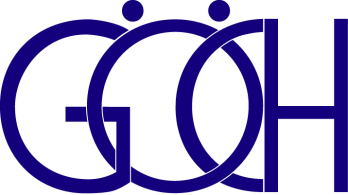 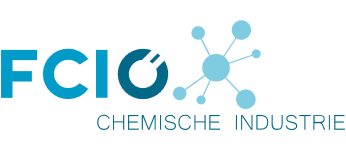 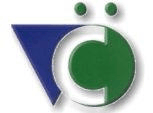 